COLEMAN WATER & SEWER UTILITY MEETINGMonday June 14, 2021 at 11:00 pm. 202 E. Main Street – Coleman, WI  54112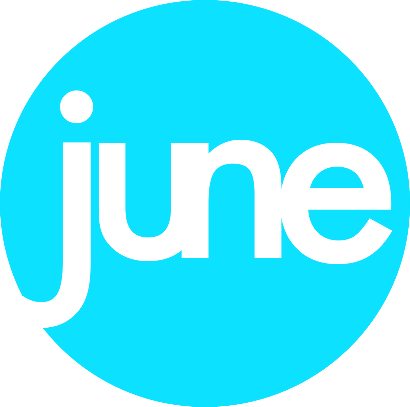 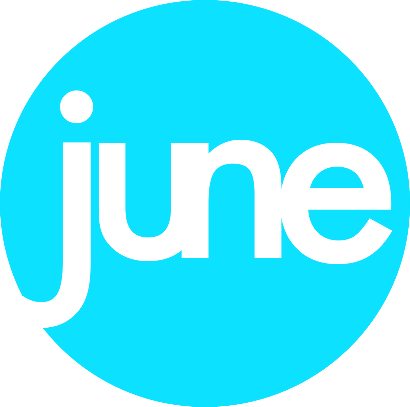 AgendaApproving/Correcting the Minutes of the Last Preceding Meeting(s)Monthly Progress ReportReview of CorrespondenceCitizen Comments/ConcernsNew Business3% Sewer Rate IncreaseRepayment Schedule prepared by EhlersTreasurer’s ReportApproval of VouchersReview Delinquent Utility AccountsThis building is accessible to people in wheelchairs.  Parking for people with disabilities is available at the north entrance.